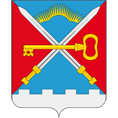 ПОСТАНОВЛЕНИЕ АДМИНИСТРАЦИИ СЕЛЬСКОГО ПОСЕЛЕНИЯ АЛАКУРТТИ КАНДАЛАКШСКОГО РАЙОНА« Об утверждении прогноза социально-экономического развитияСельского поселения Алакуртти Кандалакшского районана 2019-2021 годы»	В соответствии с Федеральным законом от 06.10.20013№131-ФЗ «Об общих принципах организации местного самоуправления в Российской Федерации», Уставом сельского поселения Алакуртти Кандалакшского района, Положением о бюджетном процессе, утвержденным решением Совета депутатов от 21.11.2014 №36,Постановляю:Утвердить прогноз социально-экономического развития сельского поселения Алакуртти Кандалакшского района на 2019-2021 годы», согласно приложения № 1.Опубликовать настоящее постановление в информационном бюллетене «Алакуртти-наша земля» и разместить на официальном сайте администрации сельского поселения.Настоящее постановление вступает в силу с момента его опубликования в информационном бюллетене «Алакуртти – наша земля».Контроль за исполнением настоящего постановления оставляю за собой.ВрИО главы администрациисельского поселения                                                                                              Ю.В.ЖидзикПриложение №1Прогнозсоциально экономического развитиясельского поселения Алакуртти Кандалакшского района на 2019 и плановый период 2020, 2021 годов и итоги за 9 месяцев 2018 г.Основа разработки прогнозаВ соответствии со статьей 173 Бюджетного кодекса Российской Федерации, постановлением Правительства Мурманской области от 04.08.2015 № 331-ПП «О порядке разработки, корректировки, осуществления мониторинга и контроля реализации прогнозов социально-экономического развития Мурманской области на среднесрочный и долгосрочный периоды», Постановлениемсельского поселения Алакуртти Кандалакшского района от 26.12.2011 №113 «Положение о Порядке разработки прогноза социально- экономического развития муниципального образования сельское поселение Алакуртти на период не менее 3- х лет», Положением о бюджетном процессе в сельском поселении Алакуртти Кандалакшского района, утвержденного решением Совета депутатов сельского поселения Алакуртти Кандалакшского района от 21.11.2014 №36.Показатели социально- экономического развития сельского поселения Алакуртти разработаны на основании данных отдела государственной статистики в Кандалакшском районе, государственного областного бюджетного учреждения Центр занятости населения города Кандалакша, показателей представленных предприятиями и организациями, осуществляющими деятельность на территории сельского поселения Алакуртти, с учетом сложившихся тенденций развития за 9 месяцев 2018 года и прогноз развития на 2019 год и плановый период 2020, 2021 годов.Пояснительная запискаОсновной целью социально-экономического развития сельского поселения является улучшение качества жизни населения. Этот процесс имеет важнейшие составляющие:1.  Повышение доходов, улучшению здоровья населения, повышения уровня его образования и обеспечения безопасности;2.  Содействие занятости населения и обеспечению благоприятных условий труда на предприятиях, расположенных на территории сельского поселения.3. Содействие обеспечению граждан жильем и прямое обеспечение жилыми помещениями малоимущих граждан, нуждающихся в улучшении жилищных условий;4. Участие в обеспечении социальной поддержки отдельных групп населения;5. Организация предоставления образовательных услуг, содержание и развитие учреждений дошкольного, основного общего;6. Создание условий для деятельности культуры, содержание мест массового отдыха, сохранение памятников истории и культуры;7. Создание условий для развития физической культуры и спорта.Цели и задачи прогноза на местном уровне ограничиваются, в основном, вопросами стабилизации и обеспечения устойчивого развития экономической базы, выполнения бюджетом поселения обязательств по содержанию объектов социальной сферы и муниципального хозяйства, решением наиболее острых первоочередных социальных вопросов и наказов, поступающих к главе администрации поселения.Экономику сельского поселения Алакуртти представляют: предприятия лесной и деревообрабатывающей отрасли, учреждения бюджетной сферы и воинские части, оказывающие значительное влияние на его социально- экономическое развитие.Демография, труд и заработная платаЧисленность населения в среднем за 2017 год по данным статистики от составила 3741 человек, а на начало 2018 года 5278 человек. Из них 3557 человека трудоспособного возраста; 470 человек старше трудоспособного возраста; 1251 моложе трудоспособного возраста.За последний год произошло увеличение рождаемости. В 2017 году на свет появилось 68 детей. Стимулированию рождаемости способствовало укрепление института семьи, рост благосостояния населения, организация социальной защиты и материальной помощи молодым, многодетным и малообеспеченным семьям. Число умерших в 2017 году составило 32 человек. Дальнейшее старение населения рассматривается как неблагоприятный фактор, увеличивающий демографическую нагрузку на трудоспособное населения. Состояние рынка трудаПо запросу в адрес Министерства обороны Российской Федерации администрацией Алакуртти был получен ответ, что к 2020 году ожидается численность военнослужащих, проходящих службу по контракту до 4000 военнослужащих, членов семей военнослужащих до 6000 человек.Уровень официально зарегистрированной безработицы на 01.10.2018 год составило 21 человек.Жилищно-коммунальное хозяйство и благоустройствоЖилищный фонд сельского поселения Алакуртти формируется как за счет строительства многоквартирных домов, так и за счет индивидуального жилищного строительства. Площадь жилищного фонда сельского поселения Алакуртти на конец 2017 года составила 110,17 тыс. кв.м.Основным направлением деятельности администрации сельского поселения Алакуртти при предоставлении муниципальной услуги населению является обеспечение содержания и благоустройства территории поселения.На территории сельского поселения Алакуртти зарегистрировано две организации осуществляющие жилищные услуги, и две организации предоставляющие коммунальные услуги.В 2017, 2018 годах выполнено благоустройство придомовых и общественных территорий: установлены  15 детских игровых площадок и 2 детских игровых комплекса.Капитальное строительствоРазвитие дорожного хозяйства создает новые возможности для развития всех отраслей экономики, повышает мобильность, социальную и деловую активность населения и улучшает качество жизни населения.Транспортная инфраструктура сельского поселения Алакуртти включает в себя 10,8 км автомобильных дорог общего пользования местного значения, в том числе 10,2 км дорог (94,4%) имеет твердое покрытие.В соответствии с заданием на проектирование работ по обустройству военных городков №4,5,5а сельского поселения Алакуртти, утвержденного 25.05.2015г. руководителем Департамента строительства МО РФ установлены шесть этапов строительства. Строительство социально-культурных объектов, в которое входит спортивные комплексы «Старт» и «Атлант», крытая хоккейная площадка, автостоянки (2 шт.), госпиталь на 150 коек с поликлиническим отделением, реконструкция (строительство) офицерского общежития, строительство (реконструкция) дома офицеров.                 В настоящее время на территории сельского поселения установлены две открытые хоккейные площадки, во исполнении муниципальной программы «Формирование современной городской среды на территории муниципального образования сельское поселение Алакуртти Кандалакшского района» на 2018-2022 годы, на территории поселения обустроены открытая спортивная площадка.                  В 2019 году запланированы мероприятия по проектированию и в 2020 году строительства на территории сельского поселения Дома культуры, для создания в населенном пункте центра общественной жизни, дополнительного образования и досуга, для ведения концертной деятельности, развития творческих объединений и повышения уровня социального развития села. Потребительский рынок товаров и услуг и развитие малого предпринимательстваНа территории сельского поселения Алакуртти по состоянию на 01.11.2018 год - 18 магазинов.Потребительский рынок сельского поселения Алакуртти представлен всеми необходимыми видами продукции и услуг. На территории поселения обслуживают население 34 объекта торговли, которые зарегистрированы в установленном порядке общей площадью 3214,46 кв.м.Планируемое увеличение оборота розничной торговли предполагается осуществлять за счет больших супермаркетов по продаже смешанных и промышленных групп товаров. Основную долю оборота малых предприятий занимает розничная торговля, что обусловлено относительно быстрой окупаемостью вложенного капитала по сравнению с другими видами экономической деятельности.Поддержка и развитие предпринимательства как института, обеспечивают формирование конкурентной среды, самозанятость населения и стабильность налоговых поступлений, является одним из приоритетных направлений деятельности сельского поселения Алакуртти.В 2018 году начата рекреационная деятельность, предусмотренная проектом «Агропарк Алакуртти», поддерживающая развитие гостиничного и туристического направления предпринимательской деятельности. Дальнейшее развитие малого предпринимательства является резервом, дающим возможность поднять жизненный уровень населения и создать новые рабочие места.Планируемое количество зарегистрированных малых предприятий в прогнозируемом периоде составит к 2020 году 40 единиц. Заработная плата, оборот предприятий и их инвестиционная активность также сохранят тенденцию роста.Общественное питаниеНа территории поселения осуществляют деятельность точки предприятий общественного питания, в том числе сеть предприятий общественного питания образовательных учреждений, 3 кафе, столовые.На предстоящий 2019 год сеть общественного питания должна быть нацелена на создание новых и развитие существующих объектов общественного питания, максимально удовлетворяющие спрос потребителей.Бытовое обслуживаниеБытовое обслуживание населения является многофункциональной сферой, которая способствует увеличению свободного времени работающего населения, освобождая его от многих трудоемких работ по ведению домашнего хозяйства, рациональному использованию денежных доходов семьи, созданию предпосылок для роста трудовых ресурсов сельского поселения.Развитие бытового обслуживания- это не только создание возможности для населения решать бытовые проблемы, комфортных условий, но и возможность создания дополнительных рабочих мест, повышения налоговых поступлений в бюджет сельского поселения, развитие частнопредпринимательской инициативы.На период с 2019-2021 годы предполагается осуществить ускоренное развитие сферы бытового обслуживания населения. Культура и спортРазвитие физической культуры и спорта в поселении предусматривает решение задач повышения заинтересованности общества в укреплении здоровья, создание условий для здорового образа жизни, расширения возможностей для занятия физической культурой и спортом широких слоев населения. На территории сельского поселения Алакуртти проводится работа по привлечению жителей для занятия спортом на базе МКУ «МЦ Алакуртти» с привлечением МБУ «Дом культуры Алакуртти». На территории сельского поселения функционирует спортивный зал, оснащенный современными тренажерами, секция фитнеса для детей и взрослых, гимнастический кружок, секция карате, секция хоккея.  Кроме этого проводятся соревнования по футболу, волейболу и другие физкультурно-оздоровительные мероприятия. Деятельность в области физкультуры и спорта осуществляется в рамках муниципальной программы «Развитие физической культуры и спорта на территории сельского поселения Алакуртти». На эти цели в бюджете на 2018 год было предусмотрено 2 303,7 тыс. руб.  По итогам работы за 9 месяцев 2018 года по разделу «Физическая культура и спорт» произведены расходы на сумму 1284,7 тыс. руб. Что составило 55,8% к утвержденным ассигнованиям.Деятельность сельского поселения Алакуртти в области культуры и молодежной политики в поселении направлены на:- организация мероприятий по работе с детьми и молодежью в поселении;- проведение культурно- массовых мероприятий, спортивных мероприятий;По итогам работы за 9 месяцев 2018 года по разделу «Культура», проведены мероприятия на сумму 7392,2 тыс.руб. и составило 65,6% к утвержденным лимитам (11273,6 тыс.руб.)В проекте на 2019 год на содержание МБУ «ДК Алакуртти» не учтены доходы учреждения по внебюджетной деятельности, которые по оценке 2018 года составят 950 тыс.руб.Приоритеты социально- экономического развития сельского поселения на 2019 год и прогнозные 2020-2021 гг.Развитие сферы услуг;Развитие малого и среднего бизнеса;Упорядочение розничной торговли и формирование современной инфраструктуры потребительского рынка;Развитие социальной сферы;Благоустройство территории населения;Повышение доходной части местного бюджета;Эффективное управление муниципальным имуществом.Отдельные показатели прогнозаСоциально-экономического развитияСельского поселения Алакуртти на 2019 год и плановый период 2020-2021 гг.от13.11.2018№160ПоказателиЕдиница измеренияОтчет 2017 Оценка 2018Прогноз 2019Прогноз 2020Прогноз 2021ФинансыДоходыДоходы местного бюджетатыс.руб.37 843,040 402,249 992,132 958,433 052,5В том числе:Налог на прибыль, доходытыс.руб.5 350,96 381,06 681,06 948,07 226,0Налоги на товарытыс.руб.0,00,00,00,00,0Налоги на совокупный доходтыс.руб.975,9930,0972,01 011,01 052,0Налоги на имуществотыс.руб.131,9418,0273,0228,0229,0Государственная пошлинатыс.руб.0,04,011,05,07,0Доходы от использования имуществатыс.руб.7 982,510 863,09 654,010 040,010 441,0Доходы от реализации имуществатыс.руб.950,80,06 300,00,00,0Прочие неналоговые доходытыс.руб.2 953,62 696,52 194,02 282,02 373,0Перечисления от других бюджетов бюджетной системы РФтыс.руб.19 497,319 109,723 907,112 444,411 724,5Расходы, всеготыс.руб.54 184,742 156,151 950,734 808,934 706,1В том числе:Общегосударственные вопросытыс.руб.18 839,618 495,217 902,217 085,817 499,1Национальная оборонатыс.руб.352,4422,4434,4425,8468,4Нац. безопасность и правоохранительная деятельность, обеспечение пожарной безопасноститыс.руб.0,00,00,00,00,0Сельское хозяйство и рыболовствотыс.руб.494,4694,5762,4763,1763,7Дорожное хозяйствотыс.руб.6 329,11 488,55 659,10,00,0Связь и информатикатыс.руб.0,014,314,814,814,8Другие вопросы в области национальной экономикитыс.руб.584,0150,00,00,00,0Охрана окружающей средытыс.руб.296,1900,00,00,00,0Жилищно-коммунальное хозяйствотыс.руб.17 715,77 329,39 434,55 300,74 542,4Культура и кинематографиятыс.руб.6 726,910 026,615 679,28 804,08 761,1Социальная политикатыс.руб.333,3281,7284,4295,7304,5Физическая культура и спорттыс.руб.2 513,22 353,71 725,91 852,71 887,6Обслуживание муниципального долгатыс.руб.0,00,053,9266,3464,5